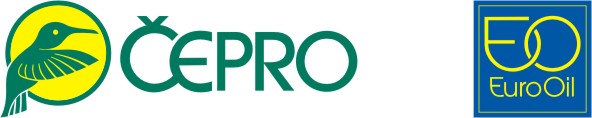          R Á M C O V Á   D O H O D Ana poskytování dodávek určených druhů minerálních olejů na paritě ITTč. objednatele:  ……………Objednatel:	ČEPRO, a.s.se sídlem:	Dělnická 213/12, Holešovice, 170 00 Praha 7sp. zn.:	B 2341 vedená Městským soudem v Prazebankovní spojení:	Komerční banka a.s.číslo účtu:	11902931 / 0100IČO:	601 93 531DIČ:	CZ60193531zastoupen:	Mgr. Janem Duspěvou, předsedou představenstva    a	Ing. Martinem Vojtíškem, členem představenstva(dále jen „objednatel“)aDodavatel:	se sídlem:	sp. zn.:	bankovní spojení: 	číslo účtu: 	IČO:	DIČ:	zastoupen:	(dále jen „dodavatel“)PreambuleTato Rámcová dohoda na poskytování dodávek určených druhů minerálních olejů na paritě ITT (dále jen „rámcová dohoda“) se uzavírá v návaznosti a v souladu s výsledky zadávacího řízení s názvem „Rámcová dohoda na poskytování dodávek určených druhů minerálních olejů na paritě ITT“, ev. č. zakázky ve Věstníku veřejných zakázek: 
 č. j. zadávacího řízení: Z2021 – 037695. Předmětné zadávací řízení objednatel zahájil dobrovolně dle ust. § 4 odst. 5 zákona č. 134/2016 Sb., o zadávání veřejných zakázek, ve znění pozdějších předpisů (dále jen „ZZVZ“).Rámcová dohoda se uzavírá mezi objednatelem a všemi dodavateli, kteří byli vybráni v zadávacím řízení. Z důvodu zjednodušení administrativně technické stránky kontraktačního procesu nejsou podpisy jednotlivých dodavatelů na jedné listině pod jedním textem rámcové dohody. Namísto toho každý z vybraných dodavatelů podepisuje s objednatelem totožné znění rámcové dohody zvlášť. Rámcová dohoda je uzavřena okamžikem podpisu objednatele po podpisu všech vybraných dodavatelů.  Účastníci rámcové dohody jsou po celou dobu účinnosti této rámcové dohody vázáni svými nabídkami podanými v zadávacím řízení, na jehož základě je tato rámcová dohoda uzavírána.Předmět rámcové dohodyZa podmínek uvedených v této rámcové dohodě (a na jejím základě) bude objednatel po dobu její platnosti uzavírat na základě výzvy k podání nabídky dílčí kupní smlouvy s dodavateli vybranými v rámci dílčích výběrových řízení / dílčích zakázek (dále jen „minitendr“) na dodávky určených druhů minerálních olejů produktovodem, specifikovaných v čl. 6 této rámcové dohody (dále také jen „zboží“). Minitendry budou vyhlašovány dle aktuálních potřeb objednatele.Vybraný dodavatel bude v rámci uzavřené dílčí kupní smlouvy realizovat dodávky zboží specifikované ve výzvě k podání nabídky a v této rámcové dohodě na základě objednávek vystavených objednatelem.Uzavření této rámcové dohody nezakládá kontraktační povinnost smluvních stran.Dodavatel bere na vědomí, že předpokladem pro naplnění předmětu této rámcové dohody a navazujících dílčích kupních smluv je naskladnění zboží do skladovacího systému objednatele, které lze učinit pouze na základě Smlouvy o poskytování služeb při nakládání s minerálními oleji (dále jen „smlouva o nakládání s minerálními oleji“), jejíž vzorové znění tvoří Přílohu č. 5 této rámcové dohody. Smlouvu o nakládání s minerálními oleji je vybraný dodavatel povinen uzavřít nejpozději ke dni uzavření této rámcové dohody.Zadání dílčí zakázkyJednotlivé dílčí zakázky na základě této rámcové dohody budou zadávány následujícím způsobem:Výzva k podání nabídkyObjednatel zašle všem účastníkům rámcové dohody prostřednictvím elektronického nástroje ve smyslu ust. § 28 odst. 1 písm. i) ZZVZ písemnou výzvu k podání nabídky, ve které bude uvedeno:druh zboží (dle čl. 6 této rámcové dohody),požadované množství zboží,požadované časové období pro určení kotace a kurzu CZK/USD,termín dodání,lhůtu pro podání nabídek na plnění dílčí zakázky apřípadně jiné požadavky na plnění uvedené v této rámcové dohodě nebo požadované objednatelem.V odůvodněných případech je objednatel oprávněn odeslat výzvu k podání nabídek i jiným způsobem než prostřednictvím elektronického nástroje, pokud tento způsob bude odpovídat požadavkům ust. § 211 odst. 5 ZZVZ.Vzor výzvy k podání nabídek je Přílohou č. 3 rámcové dohody.Termín dodání může objednatel ve výzvě k podání nabídek stanovit:konkrétním datem,lhůtou ve dnech od potvrzení nabídky vybraným dodavatelem,stanovením, že zboží bude dodáváno po částech s určením dodání jednotlivých částí způsobem ad a) a/nebo ad b) shora, nebouvedením, že termín dodání bude pro konkrétní měsíc blíže popsán v harmonogramu naskladnění, který následně zašle objednatel. Za harmonogram naskladnění se pro účely rámcové dohody považuje také termín, eventuálně termíny dodání stanovené v konkrétní objednávce zaslané objednatelem vybranému dodavateli na základě dílčí kupní smlouvy. Objednávky bude možné ze strany objednatele vystavit a vybranému dodavateli zaslat nejpozději do 26. dne měsíce předcházejícímu měsíci, na který má být harmonogram stanoven, resp. ve kterém mají dodávky zboží probíhat. Objednatel je oprávněn provést změnu harmonogramu naskladnění a tím termín dodání nejpozději 5 kalendářních dnů před původním termínem dodání, nedohodnou-li se smluvní strany jinak.Termínem dodání se rozumí okamžik, kdy dojde k převodu příslušného objemu zboží ve skladovacím systému objednatele z účtu dodavatele na účet objednatele. Termín dodání používaný v rámcové dohodě neznamená okamžik předání a převzetí zboží.Nabídky na plnění dílčí zakázky Na základě výzvy k podání nabídek zašlou účastníci rámcové dohody své nabídky na plnění dílčí zakázky ve lhůtě stanovené objednatelem. Lhůta k doručení nabídek objednateli bude stanovena ve výzvě k podání nabídek. Vzor nabídky na plnění dílčí zakázky je Přílohou č. 4 rámcové dohody. Nabídky budou obsahovat jasně stanovený závazek řídit se rámcovou dohodou. Vybraní dodavatelé jsou povinni mít po celou dobu účinnosti této rámcové dohody, hodlají-li podávat nabídky na plnění dílčí zakázky, uzavřenu s objednatelem účinnou smlouvu o nakládání s minerálními oleji.V případě, že objednatel ve lhůtě pro podání nabídek neobdrží od dodavatelů žádnou nabídku na plnění dílčí zakázky, výběrové řízení zruší.Omezení nabídekPro jednotlivé nabídky účastníků rámcové dohody na plnění dílčí zakázky podané na základě rámcové dohody platí, že účastníci rámcové dohody nemohou nabízet vyšší cenu (hodnotu IP), než jaká byla uvedena v jejich nabídce na uzavření rámcové dohody. Výše nabídkových cen (hodnot IP) účastníků rámcové dohody dle předchozí věty je uvedena v Příloze č. 2 rámcové dohody.Na nabídku, která v rozporu s pododstavcem 3.3.1. rámcové dohody bude obsahovat vyšší cenu (hodnotu IP), než jaká byla účastníkem rámcové dohody uvedena v nabídce na její uzavření, se bude pohlížet, jako by nebyla podána a objednatel ji nebude hodnotit.Na nabídku, která bude podána několika účastníky rámcové dohody společně, se bude pohlížet, jako by nebyla podána a objednatel ji nebude hodnotit.Na nabídku účastníka rámcové dohody, který nemá s objednatelem uzavřenou účinnou smlouvu o nakládání s minerálními oleji, se bude pohlížet, jako by nebyla podána a objednatel ji nebude hodnotit.Doručení a otevírání nabídekNabídky na plnění dílčí zakázky mohou být podány pouze v elektronické podobě prostřednictvím elektronického nástroje objednatele ve smyslu ust. § 28 odst. 1 písm. i) ZZVZ. Objednatel nepřipouští podání nabídky v listinné podobě ani v jiné elektronické formě mimo uvedený elektronický nástroj.Objednatel otevře a posoudí zaslané nabídky účastníků rámcové dohody z hlediska souladu s rámcovou dohodou a příslušnou výzvou k podání nabídek.Hodnocení nabídek a výběr dodavateleObjednatel vyhodnotí nabídky dle hodnotících kritérií stanovených v zadávací dokumentaci zadávacího řízení na uzavření rámcové dohody, tj. podle nejnižší nabídkové ceny. Objednatel oznámí všem účastníkům rámcové dohody, kteří podali nabídku, že bylo rozhodnuto o výběru dodavatele, a to do pěti (5) kalendářních dnů od učiněného rozhodnutí. Oznámení o výběru dodavatele bude odesláno v souladu s ust. § 211 odst. 5 ZZVZ prostřednictvím elektronického nástroje nebo datové schránky, popř. jako datová zpráva opatřená platným uznávaným elektronickým podpisem.Na nabídku, v níž účastník této rámcové dohody nabídne méně výhodné podmínky než v zadávacím řízení na uzavření rámcové dohody, nebo která byla podána několika účastníky této rámcové dohody společně, nebo pokud účastník, který ji podal, nemá s objednatelem uzavřenou účinnou smlouvu o nakládání s minerálními oleji, se 
v souladu s pododstavci 3.3.2. až 3.3.4. rámcové dohody pohlíží, jako by nebyla podána a objednatel nebude provádět její hodnocení.Nabídka podaná na nižší či jiné než ve výzvě požadované plnění nebo nabídka, která neobsahuje jiné podmínky požadované objednatelem, bude vyřazena a účastník rámcové dohody bude vyloučen z dané dílčí zakázky zadávané na základě rámcové dohody. Rozhodnutí o vyloučení účastníka této rámcové dohody bude odesláno v souladu s ust. § 211 odst. 5 ZZVZ prostřednictvím elektronického nástroje nebo datové schránky, popř. jako datová zpráva opatřená platným uznávaným elektronickým podpisem.Uzavření dílčí kupní smlouvyObjednatel odešle účastníkovi rámcové dohody, který podal ekonomicky nejvýhodnější nabídku, potvrzení o uzavření dílčí kupní smlouvy. Dílčí kupní smlouva je uzavřena doručením potvrzení objednatele o jejím uzavření dodavateli.Objednatel je oprávněn sloučit potvrzení o uzavření dílčí kupní smlouvy s oznámením o výběru dodavatele podle pododstavce 3.5.2. rámcové dohody. V takovém případě je potvrzení o uzavření kupní smlouvy doručováno podle pododstavce 3.5.2. rámcové dohody. Okamžik uzavření dílčí kupní smlouvy podle předchozího pododstavce tím není dotčen.OmezeníÚčastníci rámcové dohody nemohou podávat společné nabídky na plnění dílčí zakázky.Účastník rámcové dohody nemůže být při zadávání dílčí zakázky na základě rámcové dohody poddodavatelem jiného účastníka rámcové dohody.Změna poddodavatele vybraného dodavatele v průběhu plnění dílčích zakázek musí být písemně odsouhlasena objednatelem.Zrušení výběrového řízeníObjednatel je oprávněn zrušit dílčí výběrové řízení až do uzavření dílčí kupní smlouvy. Této možnosti může objednatel využít i před hodnocením nabídek, po výběru dodavatele i po podání námitek některého z účastníků rámcové dohody proti úkonu objednatele.Pokud dojde ke zrušení dílčího výběrového řízení, zašle objednatel do tří (3) pracovních dnů od učiněného rozhodnutí oznámení o zrušení výběrového řízení všem účastníkům rámcové dohody, popř. všem účastníkům rámcové dohody, kteří podali nabídku na plnění dílčí zakázky. Oznámení o zrušení výběrového řízení bude odesláno v souladu s ust. § 211 odst. 5 ZZVZ prostřednictvím elektronického nástroje nebo datové schránky, popř. jako datová zpráva opatřená platným uznávaným elektronickým podpisem.Doba platnosti rámcové dohodyTato rámcová dohoda je uzavřena na dobu určitou od 1. 1. 2022 do 31. 12. 2023. V případě, že dojde k jejímu uzavření až po 1. 1. 2022, pak doba, na kterou je tato rámcová dohoda uzavřena, počne plynout první den po jejím uzavření, resp. účinnosti. Místo plnění předmětu rámcové dohodyMístem plnění této rámcové dohody, resp. jednotlivých dílčích zakázek na základě této rámcové dohody je skladovací systém objednatele na paritě ITT (převod zboží ve skladovacím systému).ZbožíJednotlivé druhy zboží a jeho předpokládané množstvíObjednateli bude na základě jednotlivých zakázek produktovodem dodáváno zboží dle níže uvedeného předpokládaného druhu a celkového maximálního množství:Benzin automobilový BA 95 Super v předpokládaném maximálním množství 1.200.000 m3 v následujících kvalitativních variantách:BA 95 Super E5;Preblend BA 95 E5;Preblend BA 95 E10;BA 95 Super E10.Nafta motorová třídy B, D, F v předpokládaném maximálním množství 1.900.000 m3.Soulad s normami a požadavky objednateleDodavatel se zavazuje provést veškeré dodávky zboží v souladu s normami uvedenými v pododst. 6.2.2. této rámcové dohody a současně se zpřísněnými kvalitativními požadavky objednatele dle pododst. 6.2.3. této rámcové dohody. Soulad s normami Požadované dodávky zboží musí být v souladu s následujícími normami, a to vždy v jejich aktuálním znění. Benzin automobilový BA 95 Super – jakostní specifikace dle ČSN EN 228 v platném znění;Nafta motorová třídy B, D, F – jakostní specifikace dle ČSN EN 590 v platném znění.Při posuzování shody vzorků zboží se specifikací (tj. s příslušnou normou, resp. dalšími požadavky objednatele) se postupuje podle článku 6.3. normy ČSN EN ISO 4259–2 hodnocení přijatelnosti u dodavatele.Zpřísněné kvalitativní požadavkyObjednatel zároveň požaduje splnění těchto kvalitativních požadavků na veškeré dodávky zboží:Preblend BA 95 E10Kvalitativní požadavky na poloprodukt určený pro finalizaci automobilového benzínu Super E10 (Preblend E10): norma ČSN EN 228 v platném znění vč. specifikace objednatele.Preblend E10 nesmí obsahovat jiné kyslíkaté látky než ETBE (Ethyl terc butyl ether) a zbytkový ethanol původem z výroby ETBE.Požadavek na kvalitu se považuje za splněný, pokud jsou pro koncentrační rozmezí obsahu ETBE splněny zpřísněné, resp. upravené limitní hodnoty objednatelem nad rámec normy ČSN EN 228 v platném znění, uvedené v následující Tabulce A.Tabulka A:
Dodavatel je oprávněn dodávat zboží s více než 6 % ETBE pouze s předchozím souhlasem od objednatele.BA 95 Super E10 Kvalitativní požadavky na BA 95 Super E10: norma ČSN EN 228 v platném zněníBA 95 Super E10 nesmí obsahovat jiné kyslíkaté látky než ETBE (Ethyl terc butyl ether) a zbytkový etanol původem z výroby ETBE, přičemž maximální obsah etanolu nesmí přesáhnout limity stanovené objednatelem v Tabulce A výše. Dodavatel je oprávněn dodávat zboží s více než 6 % ETBE pouze s předchozím souhlasem od objednatele.Ostatní parametry musí splňovat limitní hodnoty normy ČSN EN 228.Požadavky na těkavost: Umožňuje-li konkrétní kvalita dodávky s ohledem na celkový obsah kyslíku ve smyslu ČSN EN 228 dodatečný přídavek etanolu, pak tlak par tohoto benzínu je omezen limity uvedenými v Tabulce A výše, přičemž objednatel si ponechává právo od podmínky tohoto smluvního limitu odstoupit a požadovat limit daný normou ČSN EN 228, resp. dosahující jakékoliv hodnoty v intervalu zpřísněného smluvního a normativního limitu.Dodavatel předložil v rámci zadávacího řízení předcházejícího uzavření této rámcové dohody objednateli aktuální bezpečnostní list v českém jazyce na dodávané zboží. V případě změn či aktualizací bezpečnostního listu je dodavatel povinen zaslat objednateli elektronicky do tří (3) kalendářních dnů od uvedené skutečnosti aktuální bezpečnostní list v českém jazyce na kontaktní adresu objednatele.Dodavatel se zavazuje předávat ke každé dodávce informace o původu a místě nákupu vstupní suroviny ve formě a četnosti stanovené v platném a účinném obecně závazném právním předpisu.Dodavatel je povinen předat objednateli před první dodávkou zboží podle této rámcové dohody s biosložkou kopii platného certifikátu, dle kterého bude vystavovat prohlášení o shodě s kritérii udržitelnosti, a potvrzení o registraci u Ministerstva životního prostředí ČR (dále jen „MŽP“), pokud to daný typ certifikátu vyžaduje. Nejpozději v den ukončení platnosti tohoto certifikátu je dodavatel povinen předat objednateli kopii nového certifikátu, dle kterého bude dodavatel od následujícího dne vystavovat prohlášení o shodě s kritérii udržitelnosti, a potvrzení o registraci na MŽP, pokud to daný typ certifikátu vyžaduje. Certifikáty, podle kterých bude vystavovat dodavatel prohlášení o shodě s kritérii udržitelnosti, musí být vydány na základě certifikace podle systému ISSC EU. Objednatel je oprávněn jiné certifikáty předložené dodavatelem odmítnout, přičemž dodavatel je oprávněn takové certifikáty využít jen s předchozím souhlasem objednatele.Dodavatel je dále povinen u dodávek zboží s biosložkou předat ke každé jednotlivé dodávce zboží protokol o shodě s kritérii udržitelnosti zboží, který bude vystaven v souladu s platnými a účinnými obecně závaznými právními předpisy včetně prováděcích právních předpisů.Dodavatel se zavazuje zajistit dodržení veškerých dalších právních a jiných předpisů
 a technických norem, které se ke zboží vztahují.V případě zjištění odchylky v rámci vstupní kontroly v jakémkoli z testovaných smluvních, resp. normovaných parametrů nebo parametrů požadovaných objednatelem podle této rámcové dohody budou dodavateli účtovány veškeré prokazatelné náklady spojené s předmětnou vstupní kontrolou, a to jak v případě provedení kontroly objednatelem ve vlastní laboratoři, tak v případě provedení kontroly třetí stranou. V případě sporu ohledně jakosti zboží je za rozhodující považováno vyjádření nezávislého akreditovaného subjektu, kterým je: Akreditovaná laboratoř SGS Czech Republic, s.r.o., IČO: 485 89 241, se sídlem K Hájům 1233/2, Stodůlky, 155 00 Praha 5, Akreditovaná laboratoř ČEPRO, a.s. – Střelice, neboAkreditovaná laboratoř ČEPRO, a.s. – Hněvice,(dále jen „Akreditované laboratoře“ nebo samostatně „Akreditovaná laboratoř“).Smluvní strany se dohodly, že budou respektovat a řídit se výsledkem měření provedeným Akreditovanou laboratoří. Pokud výsledek Akreditované laboratoře zjistí nedodržení kvality zboží dle této rámcové dohody, zavazuje se dodavatel uhradit náklady na ověření kvality zboží objednateli na základě jeho výzvy, v opačném případě hradí tyto náklady objednatel.Dodavatel je povinen vyplnit a zaslat před první dodávkou elektronicky na kontaktní adresu objednatele „Prohlášení o zavedení nařízení REACH“, a to podle vzoru uvedeného v Příloze č. 6 této rámcové dohody. Dodací podmínkyDodavatel je povinen dodat zboží objednateli ve skladovacím systému objednatele v termínu dodání dle příslušné objednávky, odevzdat veškeré dokumenty, které se ke zboží vztahují a které je dodavatel povinen podle této rámcové dohody předat objednateli (viz čl. 6 této rámcové dohody) a umožnit objednateli nabýt vlastnické právo ke zboží. Dokumenty potřebné k nabytí vlastnického práva ke zboží předává dodavatel objednateli ke každé jednotlivé dodávce zboží.Smluvní strany se dohodly, že k předání a převzetí zboží dochází jeho převedením ve skladovacím systému objednatele na paritě ITT (převod zboží ve skladovacím systému). Okamžik předání a převzetí zboží představuje termín naskladnění zboží.Objednatel nabývá vlastnické právo ke zboží jeho řádným převzetím. Nebezpečí škody na zboží přechází na objednatele převzetím zboží.Změní-li se po uzavření této rámcové dohody nebo dílčí kupní smlouvy okolnosti do té míry, že se sjednané plnění stane pro dodavatele obtížnější, nebo dojde-li ke změně okolností tak podstatné, že změna založí v právech a povinnostech smluvních stran zvlášť hrubý nepoměr znevýhodněním dodavatele buď neúměrným zvýšením nákladů plnění, anebo neúměrným snížením hodnoty předmětu plnění, nemění to nic na jeho povinnosti splnit tyto závazky vůči objednateli.Dodavatel tímto na sebe přebírá nebezpečí změny okolností ve smyslu příslušných ustanovení občanského zákoníku.Dodavatel je povinen dodat zboží v množství, které je stanoveno v objednávce.Smlouva o nakládání s minerálními olejiS ohledem na skutečnost, že k dodání zboží dochází prostřednictvím skladovacího systému objednatele, si smluvní strany sjednávají, že předpokladem pro dodávání zboží na základě této rámcové dohody je uzavření a účinnost smlouvy o nakládání s minerálními oleji. Smlouva o nakládání s minerálními oleji se uplatní na smluvní vztah založený dílčí kupní smlouvou zejména v rozsahu podmínek pro naskladnění zboží.  Článek IV. Postoupení pohledávky na vyskladnění zboží smlouvy o nakládání s minerálními oleji se analogickým způsobem aplikuje pro dodávání zboží na základě této rámcové dohody, resp. dílčích kupních smluv uzavřených na jejím základě.V případě rozporu mezi touto rámcovou dohodou a smlouvou o nakládání s minerálními oleji má přednost tato rámcová dohoda.Odpovědnost za vady a záruka za jakostZboží je vadné, pokud jakost dodaného zboží není v souladu s podmínkami specifikovanými touto rámcovou dohodou nebo dílčí kupní smlouvou, pokud dodavatel nejpozději společně se zbožím nedodá objednateli listiny a dokumenty vyžadované podmínkami uvedených smluv nebo pokud jsou tyto listiny nebo dokumenty vadné, nebo pokud zboží neodpovídá průvodním dokladům.Dodavatel se zavazuje, že zboží bude dodáno řádně, v souladu s touto rámcovou dohodou, výzvou k podání nabídek, objednávkou a dílčí kupní smlouvou, a dále ujišťuje objednatele, že dodávané zboží bude prosté jakýchkoliv vad ve smyslu odst. 9.1. této rámcové dohody.Dodavatel poskytuje objednateli záruku za jakost dodávaného zboží a zavazuje se, že si zboží ponechá po záruční dobu jakost specifikovanou podmínkami této rámcové dohody nebo dílčí kupní smlouvy. Záruční doba běží od převzetí zboží objednatelem a trvá třicet (30) dní. Objednatel je povinen písemně vytknout vadu u dodavatele a popsat její projevy nejpozději do konce záruční doby, a v této době také zvolit své právo z vadného plnění. Dodavatel se zavazuje na své náklady odstranit veškeré vady vytknuté objednatelem během záruční doby.Dodavatel je povinen odstranit vadu zboží podle tohoto čl. 9 rámcové dohody ve lhůtě písemně stanovené objednatelem, a to způsobem dle volby objednatele; tím nejsou dotčena ostatní práva objednatele z vadného plnění, jako je přiměřená sleva z ceny či odstoupení od této rámcové dohody či dílčí kupní smlouvy, ani postup předvídaný touto rámcovou dohodou.Cena zboží, platební podmínkySmluvní strany se dohodly, že pro výpočet ceny zboží v jednotlivých dílčích zakázkách použijí níže uvedené vzorce, přičemž hodnota prémie tuzemského trhu (dále jen jako „IP“) bude vždy navržena v příslušné nabídce dodavatele na plnění dílčí zakázky s omezením dle odst. 3.3 resp. 10.3 této rámcové dohody. Výše IP se určuje v USD. Způsob výpočtu celkové ceny zboží (bez DPH), jíž je soutěžená výše IP součástí, zachycují následující vzorce pro dodávky na paritě ITT (převod zboží ve skladovacím systému):Cena motorové nafty (CNM):CNM   = ((PNM   + IPNM) * KUSD1 * DRNM) / 1000 Cena benzínu automobilového BA 95 Super (CBA)CBA   = ((PBA + IPBA) * KUSD1 * DRBA) / 1000 Vysvětlivky:DRNM 	referenční hustota NM 0,845 t/m3DRBA 	referenční hustota BA 0,755 t/m3PNM 	aritmetický průměr kotací Platt's Barges FOB Rotterdam High Diesel 10PPM v příslušném časovém období (kód AAJUS00)PBA 	aritmetický průměr kotací Platt's Barges FOB Rotterdam High Premium gasoline 10PPM v příslušném časovém období (kód PGABM00)IPNM 	prémie tuzemského trhu pro motorovou naftu v USD/tIPBA 	prémie tuzemského trhu pro automobilový benzín v USD/tKUSD1 	aritmetický průměr kurzu devizového trhu CZK/USD stanoveného ČNB 
a dostupného ke dni uzavření rámcové dohody na https://www.cnb.cz/cs/financni-trhy/devizovy-trh/kurzy-devizoveho-trhu/kurzy-devizoveho-trhu/ v příslušném časovém obdobíPříslušné časové období pro stanovení aritmetického průměru kotací a aritmetického průměru kurzu devizového trhu CZK/USD bude stanoveno v jednotlivých výzvách k podání nabídek vztahujících se k dílčím zakázkám.Nabídka dodavatele na plnění dílčí zakázky bude hodnocena pouze na základě hodnoty nabízené IP pro příslušné časové období, ze kterého požaduje objednatel průměr kotací Platt's Barges FOB Rotterdam High.Dodavatelem nabízená hodnota IP pro jednotlivé dílčí zakázky nesmí v žádném případě překročit maximálně přípustnou hodnotu IP za příslušné zboží a časové období, které je uvedeno v Příloze č. 2 této rámcové dohody. Nabízená hodnota IP tedy může být pouze stejná nebo nižší, než je uvedeno v Příloze č. 2 této rámcové dohody. Nabízená IP pokrývá veškeré náklady dodavatelů spojené s dodáním zboží dle této rámcové dohody, resp. dle dílčích kupních smluv. Cena bude objednatelem hrazena až po převzetí zboží objednatelem na základě daňového dokladu – faktury vystavené dodavatelem, která bude mít veškeré náležitosti daňového dokladu v souladu se zákonem č. 235/2004 Sb., o dani z přidané hodnoty, ve znění pozdějších předpisů (dále jen „zákon o DPH“). Pro účely plnění z této rámcové dohody dodavatel předkládá číslo účtu vedeného poskytovatelem platebních služeb na území České republiky, který je správcem daně zveřejněn způsobem umožňujícím dálkový přístup dle ust. § 98 zákona o DPH: , na který bude objednatel hradit cenu za dodávky zboží. Zveřejnění uvedeného účtu správcem daně doloží dodavatel výpisem z registru plátců DPH 
z Daňového portálu finanční správy, který tvoří Přílohu č. 8 této rámcové dohody. Skutečnost, že je dodavatel spolehlivým plátcem daně doloží dodavatel výpisem z  registru plátců DPH (Příloha č. 8). V případě, že dodavatel obdrží rozhodnutí správce daně, ve kterém je dodavatel označen za nespolehlivého plátce, je povinen bezodkladně o tomto informovat objednatele. Pokud dodavatel není registrován jako plátce DPH na území České republiky, ani nemá tuto povinnost ze zákona, je oprávněn vyplnit také číslo účtu, který nenaplňuje uvedené podmínky. Stejně tak je dodavatel oprávněn vyplnit také číslo účtu, které nenaplňuje uvedené podmínky v případě, kdy má sídlo na území jiného státu EU a nabízené plnění bude poskytováno bezvýhradně vždy pouze z jiného státu EU (nehledě na to, zda je dodavatel registrován jako plátce DPH na území České republiky). Faktura musí obsahovat údaje o preferenčním původu zboží.Dodavatel nesmí vystavit fakturu, jejíž splatnost od data uskutečnění zdanitelného plnění (dále jen „DUZP“) by byla kratší, než třicet pět (35) kalendářních dnů. Faktura musí být vystavena nejpozději do pěti (5) kalendářních dnů od data uskutečnění zdanitelného plnění. Objednatel si vyhrazuje právo vrátit dodavateli fakturu do data splatnosti, pokud nebude obsahovat veškeré údaje vyžadované závaznými právními předpisy České republiky nebo touto rámcovou dohodou nebo na ní budou uvedeny nesprávné údaje. V takovém případě počíná běžet doba splatnosti faktury až doručením řádně opravené faktury objednateli. Závazek objednatele k úhradě faktury se považuje za splněný odepsáním příslušné částky z účtu objednatele.Jednostranný zápočet vzájemných pohledávek ze strany dodavatele je vyloučen.Originál vystavené faktury je dodavatel povinen odeslat na centrální fakturační adresu: ČEPRO, a.s., odbor účtáren, Hněvice 62, 411 08 Štětí. Pro případ elektronické fakturace musí být mezi objednatelem a dodavatelem uzavřena samostatná dohoda.Pokud bude objednatel v prodlení s úhradou faktury řádně vystavené dodavatelem podle této rámcové dohody nebo kupní smlouvy, zavazuje se uhradit dodavateli zákonný úrok z prodlení z fakturované částkySmluvní strany sjednávají, že v případech, kdy je nebo může být objednatel ručitelem za odvedení daně z přidané hodnoty, nebo pokud se jím objednatel stane nebo může stát
 v důsledku změny zákonné úpravy, je objednatel oprávněn v souladu s příslušnými ustanoveními zákona o DPH (tj. zejména dle ust. § 109 a 109a zákona o DPH), uhradit na účet dodavatele, uvedený v této rámcové dohodě a ve lhůtě splatnosti fakturovanou částku za dodané zboží bez daně z přidané hodnoty. Částka odpovídající dani z přidané hodnoty bude namísto dodavateli, jako poskytovatelovi zdanitelného plnění, směřována přímo na depozitní účet správce daně dodavatele s údaji potřebnými pro identifikaci platby podle příslušných ustanovení zákona o DPH. Úhradou částky odpovídající dani z přidané hodnoty na účet správce daně dodavatele tak bude splněn závazek objednatele vůči dodavateli zaplatit cenu zboží ve výši odvedené daně.O odvodu daně z přidané hodnoty na účet správce daně, bude objednatel písemně bez zbytečného odkladu informovat dodavatele jako poskytovatele zdanitelného plnění, za nějž byla daň takto odvedena. Uhrazení faktury učiněné způsobem uvedeným 
v odst. 10.9 této rámcové dohody je v souladu se zákonem o DPH, a není porušením smluvních povinností ze strany objednatele a nezakládá nárok dodavatele požadovat úhradu zákonných či smluvních sankcí za neuhrazení finančních prostředků ani na náhradu škody.Veškeré daňové doklady vztahující se k plněním poskytnutým v posledním kalendářním měsíci v roce, je dodavatel povinen zaslat objednateli nejpozději do druhého (2.) pracovního dne od konce tohoto měsíce. Dodavatel prohlašuje, že z veškerých plnění uskutečněných na základě každé dílčí kupní smlouvy přizná DPH a  bude plnit další povinnosti v souladu se zákonem o DPH.Objednatel je oprávněn stanovit, že zboží se bude hradit na základě provizorní ceny s následným měsíčním vyrovnáním. Provizorní cena bude vypočtena postupem pro výpočet kupní ceny podle této rámcové dohody, avšak s použitím aritmetického průměru kotací a kurzu za měsíc předcházející měsíci dodání zboží, ke kterému je provizorní cena vypočítávána, a dále bude objednatelem snížena nebo zvýšena maximálně o 3,- Kč/litr zboží. V ostatním budou na stanovení a fakturaci provizorní ceny aplikovány ustanovení této rámcové dohody.SankcePokud dodavatel poruší povinnost odstranit vadu zboží ve lhůtě stanovené objednatelem podle odst. 9.4 této rámcové dohody, zavazuje se uhradit objednateli smluvní pokutu ve výši 0,1 % z kupní ceny zboží podle příslušné objednávky, a to za každý započatý den prodlení, maximálně však do výše 10 % z kupní ceny zboží podle příslušné objednávky.Pokud dodavatel poruší povinnost dodat objednané zboží v termínu dodání podle odst. 7.1 této rámcové dohody, zavazuje se uhradit objednateli smluvní pokutu ve výši 0,2 % z kupní ceny zboží nedodaného podle příslušné objednávky, a to za každý započatý den prodlení, maximálně však do výše 10 % z kupní ceny zboží nedodaného podle příslušné objednávky.Pokud dodavatel poruší povinnost dodat zboží v objemu podle příslušné objednávky, zavazuje se uhradit objednateli smluvní pokutu ve výši 10 % z kupní ceny zboží nedodaného podle takové objednávky, pokud celý objednaný objem zboží nedodá ani do konce měsíce následujícího po měsíci dodávky, nerozhodne-li v konkrétním případě objednatel o delším termínu. Tato smluvní pokuta neznamená sjednání náhradního či nového termínu dodání u nedodaného zboží.Pokud dodavatel poruší povinnost bezodkladně informovat objednatele dle odst. 10.4 této rámcové dohody o tom, že obdržel rozhodnutí správce daně, ve kterém je označen za nespolehlivého plátce, zavazuje se uhradit objednateli smluvní pokutu ve výši 5.000.000 Kč (slovy: pět milionů korun českých).V případě, že dodavatel poruší povinnost dle odst. 15.3 této rámcové dohody informovat objednatele o změně v zápisu údajů o jeho skutečném majiteli nebo o změně v zápisu údajů o skutečném majiteli poddodavatele, jehož prostřednictvím dodavatel v zadávacím řízení vedoucím k uzavření této rámcové dohody prokazoval kvalifikaci, zavazuje se uhradit objednateli smluvní pokutu ve výši 10.000 Kč (slovy: deset tisíc korun českých) za každý započatý den prodlení s porušením této povinnosti, došlo-li v důsledku této změny k zápisu veřejného funkcionáře uvedeného v ust. § 2 odst. 1 písm. c) ZSZ jako skutečného majitele dodavatele nebo poddodavatele z titulu osoby s koncovým vlivem, nebo smluvní pokutu ve výši ve výši 5.000 Kč (slovy: pět tisíc korun českých) za každý započatý den prodlení s porušením této povinnosti, došlo-li v důsledku této změny k zápisu jakékoliv jiné změny.Pokud dodavatel poruší povinnost mlčenlivosti či jinou povinnost vyplývající z čl. 17 této rámcové dohody, zavazuje se uhradit objednateli smluvní pokutu ve výši 1.000.000 Kč (slovy: jeden milion korun českých).Pokud dodavatel uvede nepravdivé údaje v čestném prohlášení o neexistenci střetu zájmů a pravdivosti údajů o skutečném majiteli, které je Přílohou č. 9 této rámcové dohody, zavazuje se uhradit objednateli smluvní pokutu ve výši ve výši 5.000.000 Kč (slovy: pět milionů korun českých).Smluvní strany se dohodly, že kupní cena pro účely výpočtu smluvní pokuty podle této rámcové dohody znamená kupní cenu včetně DPH, příp. včetně též spotřební daně, jakož i jakýchkoliv jiných daní či poplatků. Ujednáním ani zaplacením smluvní pokuty podle této rámcové dohody není dotčen nárok objednatele na náhradu škody v plné výši vzniklé v důsledku porušení povinnosti, ke kterému se smluvní pokuta vztahuje. Ust. § 2050 občanského zákoníku se neuplatní. V případě, že dodavateli vznikne na základě této rámcové dohody povinnost uhradit objednateli smluvní pokutu, je dodavatel povinen tuto smluvní pokutu uhradit do deseti (10) dnů od doručení písemné výzvy objednatele k jejímu zaplacení. Další povinnosti dodavateleDodavatel je povinen být po celou dobu trvání rámcové dohody zapsán v registru distributorů pohonných hmot ve smyslu zákona č. 311/2006 Sb., o pohonných hmotách, ve znění pozdějších předpisů, a k potvrzení této skutečnosti předloží nejpozději v den podpisu této rámcové dohody objednateli kopii platného potvrzení o registraci distributora pohonných hmot, které tvoří Přílohu č. 7 této rámcové dohody.Dodavatel je povinen na písemnou žádost objednatele písemně sdělit objednateli informace o vlastnické struktuře dodavatele, a to předložením seznamu svých společníků nebo akcionářů s uvedením adresy jejich sídla či bydliště a výše obchodního podílu, resp. počtu akcií. V případech, kdy bude společníkem či akcionářem dodavatele právnická osoba, zavazuje se dodavatel předložit objednateli i seznam společníků nebo akcionářů této právnické osoby v uvedeném rozsahu. Uvedené seznamy předloží dodavatel ve lhůtě stanovené v písemné žádosti objednatele, a pokud taková lhůta nebude v žádosti uvedena, neprodleně po obdržení písemné žádosti objednatele. Pokud dodavateli brání v předložení výše požadovaného seznamu jakákoliv překážka, je povinen ji sdělit objednateli ve lhůtě pět (5) pracovních dnů od obdržení písemné žádosti objednatele, nebo od momentu kdy se dodavatel o takové překážce dozví, a náležitě tuto překážku odůvodnit.Odstoupení a výpověďPokud bude tato rámcová dohoda ukončena jen ve vztahu k některému účastníkovi rámcové dohody, zůstává i nadále platná a účinná ve vztahu ke zbývajícím účastníkům rámcové dohody. Celkový počet dodavatelů podle této rámcové dohody však nesmí klesnout pod tři (3), jinak není objednatel oprávněn na základě této rámcové dohody zadávat dílčí zakázky. V případě uzavření této rámcové dohody dle ust. § 133 ZZVZ pouze se dvěma (2) dodavateli, bude objednatel postupovat podle předchozí věty, jestliže nejsou způsobilí plnit veřejnou zakázku na základě rámcové dohody oba účastníci rámcové dohody.Od této rámcové dohody nebo jakékoliv dílčí kupní smlouvy může smluvní strana ze stanovených důvodů odstoupit nebo tuto vypovědět i částečně. Nemá-li pro objednatele již přijaté plnění význam, může objednatel od této rámcové smlouvy nebo jakékoliv dílčí kupní smlouvy odstoupit nebo tuto vypovědět i způsobem uvedeným podle předchozí věty rovněž ohledně tohoto plnění. Účinky odstoupení nastávají okamžikem doručení písemného projevu vůle odstoupit druhé smluvní straně. Smluvní strany se dohodly, že ukončení této rámcové dohody nemá vliv na platnost a účinnost dílčích kupních smluv, a naopak.Objednatel má právo tuto rámcovou dohodu včetně dílčích kupních smluv vypovědět nebo od nich odstoupit bezodkladně poté, co zjistí, že s dodavatelem neměla být tato rámcová smlouva ani dílčí kupní smlouva uzavřena, neboť:dodavatel měl být vyloučen z účasti v zadávacím řízení na uzavření rámcové dohody nebo v dílčím výběrovém řízení;dodavatel uvedl v nabídce na uzavření rámcové dohody nebo na plnění dílčí zakázky informace nebo doklady, které neodpovídají skutečnosti a měly nebo mohly mít vliv na výsledek zadávacího řízení na uzavření rámcové dohody nebo dílčího výběrového řízení na veřejnou zakázku;výběr dodavatele souvisí se závažným porušením povinnosti členského státu ve smyslu čl. 258 Smlouvy o fungování Evropské unie, o kterém rozhodl Soudní dvůr Evropské unie.Smluvní strana má právo odstoupit od této rámcové dohody nebo dílčí kupní smlouvy
 v případě, že druhá smluvní strana poruší tuto rámcovou dohodu nebo dílčí kupní smlouvu podstatným způsobem. Objednatel je dále oprávněn odstoupit od této rámcové dohody nebo jakékoliv dílčí kupní smlouvy v případě, že:dodavatel je v prodlení s dodáním zboží, které má dodat podle jakékoliv dílčí kupní smlouvy, nebo toto zboží nedodal řádně v požadované kvalitě a kvantitě; je-li pro dodání zboží stanoveno více dílčích termínů dodání, pak postačí prodlení nebo nikoliv řádné dodání zboží i ohledně jednoho z těchto dílčích termínů dodání;došlo k opakovanému výskytu vady zboží ve smyslu čl. 9 této rámcové dohody dodaného na základě jakékoliv dílčí kupní smlouvy;dodavatel ani v dodatečné lhůtě, která činí alespoň pět (5) pracovních dnů, nesplní svou povinnost předložit objednateli informace o vlastnické struktuře dodavatele ve smyslu odst. 12.2 této rámcové dohody, nebo objednateli nepředloží jakékoliv dokumenty vyžadované touto rámcovou dohodou;se dodavatel stane nespolehlivým plátcem daně nebo mu bude v průběhu trvání této rámcové dohody nebo dílčí kupní smlouvy zrušena registrace distributora pohonných hmot;dodavatel se dostal do prodlení s dodávkou zboží u více jak tří dílčích kupních smluv v období šesti (6) po sobě následujících měsíců trvání této rámcové dohody; první měsíc trvání této rámcové dohody začne běžet dnem, kdy byla rámcová dohoda uzavřena;dodavatel vstoupil do likvidace nebo vůči dodavateli nebo vůči bývalým či současným členům volených orgánů dodavatele bylo zahájeno trestní řízení nebo insolvenční řízení a bez důvodných pochybností se nejednalo o šikanózní návrh na zahájení insolvenčního řízení nebo důvodně hrozí, že dodavatel spáchá či páchá trestný čin; neboorgán veřejné moci pravomocně rozhodl, že se dodavatel dopustil přestupku na úseku správy daní, poplatků a cel nebo důvodně hrozí, že dodavatel spáchá či páchá přestupek na úseku správy daní, poplatků a cel.Objednatel je dále oprávněn od této rámcové dohody odstoupit v případě, že dodavatel uvedl nepravdivé údaje v čestném prohlášení o neexistenci střetu zájmů a pravdivosti údajů o skutečném majiteli, které je Přílohou č. 9 této rámcové dohody. Objednatel je dále oprávněn od této rámcové dohody odstoupit také v případě, že dodavatel ve lhůtě dle odst. 15.3 této rámcové dohody nevyrozuměl objednatele o takové změně v zápisu údajů o jeho skutečném majiteli nebo o změně v zápisu údajů o skutečném majiteli poddodavatele, jehož prostřednictvím dodavatel v zadávacím řízení vedoucím k uzavření této rámcové dohody prokazoval kvalifikaci, při které byl jako skutečný majitel dodavatele nebo poddodavatele do evidence zapsán veřejný funkcionář uvedený v ust. § 2 odst. 1 písm. c) ZSZ.Objednatel je oprávněn rámcovou dohodu nebo jakoukoliv dílčí kupní smlouvu písemně vypovědět, pokud dodavatel opakovaně (tj. více jak dvakrát) porušil rámcovou dohodu a/nebo jakoukoliv dílčí kupní smlouvu. Výpovědní doba činí dva (2) měsíce a počne běžet první den měsíce následujícího po doručení výpovědi dodavateli. Pokud objednateli vznikne oprávnění vypovědět nebo odstoupit od této rámcové dohody nebo kterékoliv dílčí kupní smlouvy, je oprávněn pouze z tohoto důvodu odstoupit i od jiné dílčí kupní smlouvy uzavřené s dodavatelem na základě této rámcové dohody, jakož i od této rámcové dohodyUkončením této rámcové dohody nebo dílčí kupní smlouvy nejsou dotčena ustanovení týkající se: smluvních pokut;náhrady škody; ochrany důvěrných informací a ustanovení týkající se práv a povinností, z jejichž povahy vyplývá, že mají trvat i po ukončení této rámcové dohody nebo dané dílčí kupní smlouvy.Vyšší mocSmluvní strany se dohodly, že za porušení této rámcové dohody ani kterékoliv dílčí kupní smlouvy se nepovažuje, jestliže kterákoliv ze smluvních stran nemůže plnit svoje smluvní povinnosti z důvodu překážky, která nastala nezávisle na její vůli a není možné rozumně předpokládat, že by povinná strana tuto překážku anebo její následky odvrátila anebo překonala, ani že v době uzavření této rámcové dohody nebo příslušné dílčí kupní smlouvy tuto překážku předvídala (např. válka, celostátní stávka, zemětřesení, záplava, požáry, teroristický útok). Pokud se strany písemně nedohodnou jinak, smluvně dohodnuté termíny se prodlužují o dobu trvání překážky dle odst. 14.1. této rámcové dohody, za předpokladu splnění odst. 14.3 této rámcové dohody. Jestliže doba trvání překážky přesáhne třicet (30) dní, kterákoliv ze smluvních stran je oprávněná písemně odstoupit od této rámcové dohody nebo dílčí kupní smlouvy bez jakýchkoliv dalších negativních právních důsledků.Smluvní strana je povinna bezodkladně po vzniku překážky oznámit a odůvodnit písemně druhé straně povahu, důsledky a předpokládané trvání překážky, která brání v plnění její povinnosti. Škody vyplývající z pozdního oznámení bude nést strana odpovědná za takové pozdní oznámení.Ustanovení o střetu zájmůDodavatel prohlašuje, že veřejný funkcionář uvedený v ust. § 2 odst. 1 písm. c) zákona č. 159/2006 Sb., o střetu zájmů, ve znění pozdějších předpisů (dále jen „ZSZ“), nebo jím ovládaná osoba nevlastní v dodavateli podíl představující alespoň 25 % účasti společníka. Dodavatel současně prohlašuje, že veřejný funkcionář uvedený v ust. 
§ 2 odst. 1 písm. c) ZSZ nebo jím ovládaná osoba nevlastní podíl představující alespoň 25 % účasti společníka v žádné z osob, jejichž prostřednictvím dodavatel v zadávacím řízení vedoucím k uzavření této rámcové dohody prokazoval kvalifikaci.Pokud po uzavření této rámcové dohody veřejný funkcionář uvedený v ust. § 2 odst. 1 písm. c) ZSZ nebo jím ovládaná osoba nabyde do vlastnictví podíl představující alespoň 25 % účasti společníka v dodavateli nebo v osobě, jejímž prostřednictvím dodavatel v zadávacím řízení vedoucím k uzavření této rámcové dohody prokazoval kvalifikaci, zavazuje se dodavatel o této skutečnosti písemně vyrozumět objednatele bez zbytečného odkladu po jejím vzniku, nejpozději však do pěti (5) pracovních dnů po jejím vzniku.Dodavatel se zavazuje, že po dobu účinnosti této rámcové dohody budou zapsané údaje o jeho skutečném majiteli odpovídat skutečnému stavu. Dodavatel se současně zavazuje písemně vyrozumět objednatele o každé změně v údajích o jeho skutečném majiteli a rovněž o každé změně v údajích o skutečném majiteli poddodavatele, jehož prostřednictvím dodavatel v zadávacím řízení vedoucím k uzavření této rámcové dohody prokazoval kvalifikaci, uvedených v evidenci skutečných majitelů bez zbytečného odkladu po jejich změně, nejpozději však do pěti (5) pracovních dnů po jejich změně.Alternativní varianta I. [vybere dodavatel]Dodavatel prohlašuje, že má v evidenci skutečných majitelů zapsány úplné, přesné a aktuální údaje o svém skutečném majiteli, které odpovídají požadavkům zákona č. 37/2021 Sb., o evidenci skutečných majitelů, ve znění pozdějších předpisů (dále jen „ZESM“). Dodavatel současně prohlašuje, že jeho skutečným majitelem zapsaným v evidenci skutečných majitelů z titulu osoby s koncovým vlivem není veřejný funkcionář uvedený v ust. § 2 odst. 1 písm. c) ZSZ.Dodavatel prohlašuje, že poddodavatel, jehož prostřednictvím dodavatel v zadávacím řízení vedoucím k uzavření této smlouvy prokazoval kvalifikaci, má v evidenci skutečných majitelů zapsány úplné, přesné a aktuální údaje o svém skutečném majiteli, které odpovídají požadavkům ZESM, přičemž jeho skutečným majitelem zapsaným v této evidenci z titulu osoby s koncovým vlivem není veřejný funkcionář uvedený v ust. § 2 odst. 1 písm. c) ZSZ.Alternativní varianta II. [vybere dodavatel]Dodavatel se zavazuje, že nejpozději ve lhůtě stanovené v ust. § 60 odst. 3 zákona č. 37/2021 Sb., o evidenci skutečných majitelů, ve znění pozdějších předpisů (dále jen „ZESM“), provede zápis úplných, přesných a aktuálních údajů o svém skutečném majiteli, který bude odpovídat požadavkům ZESM. Dodavatel současně prohlašuje, že nemá informace o tom, že skutečným majitelem zapsaným v evidenci z titulu osoby s koncovým vlivem bude veřejný funkcionář uvedený v ust. § 2 odst. 1 písm. c) ZSZ.Dodavatel prohlašuje, že poddodavatel, jehož prostřednictvím dodavatel v zadávacím řízení vedoucím k uzavření této smlouvy prokazoval kvalifikaci, nejpozději ve lhůtě stanovené v ust. § 60 odst. 3 ZESM provede zápis úplných, přesných a aktuálních údajů o svém skutečném majiteli, který bude odpovídat požadavkům ZESM, přičemž nemá informace o tom, že skutečným majitelem zapsaným v evidenci z titulu osoby s koncovým vlivem bude veřejný funkcionář uvedený v ust. § 2 odst. 1 písm. c) ZSZ.Alternativní varianta pro zahraniční právnické osoby[vybere dodavatel]Dodavatel prohlašuje, že má v zahraniční evidenci obdobné evidenci skutečných majitelů podle zákona č. 37/2021 Sb., o evidenci skutečných majitelů, ve znění pozdějších předpisů (dále jen „ZESM“), zapsány úplné, přesné a aktuální údaje o svém skutečném majiteli, případně nemá povinnost mít v zahraniční evidenci tyto údaje zapsány nebo taková zahraniční evidence není příslušným státem vedena.Dodavatel prohlašuje, že poddodavatel, jehož prostřednictvím dodavatel v zadávacím řízení vedoucím k uzavření této smlouvy prokazoval kvalifikaci, má v zahraniční evidenci obdobné evidenci skutečných majitelů podle ZESM zapsány úplné, přesné a aktuální údaje o svém skutečném majiteli, případně podle příslušného právního řádu nemá povinnost mít v příslušné zahraniční evidenci zapsány údaje o svém skutečném majiteli nebo tato zahraniční evidence není příslušným státem vůbec vedena.Komunikace a kontaktní adresyBez ohledu na níže uvedené jsou za smluvní strany vždy oprávněny v rámci plnění této rámcové dohody a jednotlivých dílčích kupních smluv jednat osoby oprávněné jednat za smluvní stranu podle zápisu v obchodním rejstříku.Objednatel je v rámci plnění této rámcové dohody a jednotlivých dílčích kupních smluv oprávněn jednat také prostřednictvím kontaktních adres, jejichž seznam bude dodavateli písemně oznámen osobami oprávněnými jednat za objednatele podle zápisu v obchodním rejstříku, a to nejpozději současně s podpisem této rámcové dohody objednatelem (dále jen „kontaktní adresy objednatele“).Dodavatel je v rámci plnění této rámcové dohody a jednotlivých dílčích kupních smluv oprávněn jednat také prostřednictvím kontaktních adres, jejichž seznam podle vzoru uvedeného v Příloze č. 10 této rámcové dohody dodavatel předložil společně s nabídkou v zadávacím řízení veřejné zakázky na uzavření této rámcové dohody (dále jen „kontaktní adresy dodavatele“).Smluvní strany se výslovně dohodly, že změnu kontaktních adres objednatele nebo kontaktních adres dodavatele je oprávněna provést v písemné formě (tj. v listinné podobě, datovou zprávou do datové schránky nebo datovou zprávou opatřenou platným uznávaným elektronickým podpisem) pouze osoba oprávněná jednat za smluvní stranu podle zápisu v obchodním rejstříku nebo touto osobou za tím účelem písemně zmocněná jiná osoba. Do doby změny kontaktních adres smluvní strany způsobem podle předchozí věty není daná smluvní strana oprávněna v rámci této rámcové dohody ani dílčí kupní smlouvy jednat prostřednictvím jiné adresy, nejde-li o jednání osoby dle odst. 16.1 rámcové dohody.Veškerá právní jednání učiněná na základě této rámcové dohody nebo dílčí kupní smlouvy mohou být provedena vedle písemné formy i prostým e-mailem odeslaným z kontaktní adresy smluvní strany na kontaktní adresu druhé smluvní strany. Pokud však tato rámcová dohoda, dílčí kupní smlouva, požadavek objednatele vznesený v jakékoliv formě nebo zákon vyžaduje provést právní jednání týkající se rámcové dohody nebo dílčí kupní smlouvy v písemné formě, dohodly se smluvní strany, že právní jednání provedené v takových případech prostým e-mailem požadavku písemné formy nevyhovuje, a není tudíž pro smluvní strany závazné.Smluvní strany se dohodly, že tuto rámcovou dohodu lze měnit pouze písemnými vzestupně číslovanými dodatky, přičemž nejsou vázány změnami této rámcové dohody, které požadavku písemné formy nevyhovují. Smluvní strany tímto výslovně vylučují možnost změny této rámcové dohody v důsledku praxe smluvních stran, která by se od rámcové dohody odchylovala; taková praxe smluvních stran není způsobilá tuto rámcovou dohodu změnit.Smluvní strany se zavazují bezodkladně se vzájemně informovat o všech důležitých skutečnostech týkajících se této rámcové dohody a dílčích kupních smluv, zejména pak o okolnostech, které by mohly způsobit ohrožení předpokládaného plnění.Smluvní strany se dohodly, že písemnosti, které budou doručovány pomocí provozovatelů poštovních služeb, budou doručovány na adresu jejich sídla zapsanou v obchodním rejstříku. Smluvní strany sjednávají, že písemnost zaslaná prostřednictvím provozovatelů poštovních služeb se považuje za doručenou desátý (10.) den ode dne prokazatelného podání takovéto písemnosti provozovateli poštovních služeb, a že zaslaná datová zpráva se považuje za doručenou okamžikem jejího dodání do elektronické schránky adresované smluvní strany. V případě změny doručující adresy nebo jiné relevantní informace se smluvní strana zavazuje, bez zbytečného odkladu, tuto změnu písemně oznámit druhé smluvní straně.Změna v registračních údajích společnosti, obzvlášť změna sídla či změna místa podnikání nebo změna členů statutárních orgánů se nepovažuje za okolnosti měnící tuto smlouvu. Dotčená smluvní strana, jíž se změna týká, je povinna oznámit písemně změnu druhé smluvní straně co nejdříve.V případě nepřevzetí zásilky je za den doručení považován poslední den úložní lhůty u poskytovatele poštovní služby. V případě odmítnutí převzetí zásilky pak den, v němž k odmítnutí převzetí zásilky došlo.MlčenlivostSmluvní strana se zavazuje nesdělovat žádné třetí osobě žádné informace o existenci anebo obsahu této rámcové dohody či případných dílčích kupních smluv a informace, které o druhé smluvní straně získala při jednáních o této rámcové dohodě či dílčích kupních smlouvách, během její platnosti i po jejím skončení, jakož i konkurenčně významné, určitelné, ocenitelné a v příslušných obchodních kruzích běžně nedostupné skutečnosti, které souvisejí se závodem smluvní strany a jejichž vlastník zajišťuje ve svém zájmu odpovídajícím způsobem jejich utajení tvořící obchodní tajemství ve smyslu ust. § 504 občanského zákoníku, a to bez předchozího písemného souhlasu druhé smluvní strany, s výjimkou případů, kdy tak vyžaduje tato rámcová dohoda, zákon či jiný obecně závazný předpis, zejména zákon č. 106/1999 Sb., o svobodném přístupu k informacím, ve znění pozdějších předpisů, ZZVZ a zákon č. 340/2015 Sb., o zvláštních podmínkách účinnosti některých smluv, uveřejňování těchto smluv a o registru smluv, ve znění pozdějších předpisů, (dále jen „zákon o registru smluv“). Smluvní strany konstatují, že dílčí kupní smlouvy na dodávky zboží uzavřené na základě rámcové dohody, jsou uzavírány v běžném obchodním styku v rozsahu předmětu činnosti nebo podnikání objednatele a naplňují tak výjimku z uveřejnění v registru smluv podle zákona o registru smluv uvedenou v ust. § 3 odst. 2 písm. q) zákona o registru smluv.Pro případ, že by i přes konstatování uvedené v předchozím odstavci dílčí kupní smlouvy na dodávky zboží uzavřené na základě rámcové dohody vyžadovaly uveřejnění v registru smluv dle zákona o registru smluv, smluvní strany sjednávají, že uveřejnění této rámcové dohody včetně jejich případných dodatků, stejně jako uveřejnění dílčích kupních smluv v registru smluv zajistí objednatel v souladu se zákonem o registru smluv. V případě, že rámcová dohoda či dílčí kupní smlouva nebude v registru smluv ze strany objednatele uveřejněna ve lhůtě a ve formátu dle zákona o registru smluv, dodavatel vyzve písemně objednatele emailovou zprávou odeslanou na ceproas@ceproas.cz ke zjednání nápravy. Dodavatel se tímto vzdává možnosti sám ve smyslu ustanovení § 5 zákona o registru smluv uveřejnit tuto rámcovou dohodu či dílčí kupní smlouvy v registru smluv či již uveřejněnou rámcovou či dílčí kupní smlouvy opravit. V případě porušení zákazu uveřejnění či opravy rámcové dohody či dílčí kupní smlouvy v registru smluv ze strany dodavatele, je objednatel oprávněn požadovat po dodavateli zaplacení smluvní pokuty ve výši 100.000 Kč, která je splatná do deseti (10) dnů ode dne doručení výzvy k jejímu zaplacení dodavateli. V případě, že dodavatel požaduje anonymizovat v rámcové dohodě či dílčí kupní smlouvě údaje, které naplňují výjimku z povinnosti uveřejnění ve smyslu zákona o registru smluv, pak je povinen tyto údaje včetně odůvodnění oprávněnosti jejich anonymizace specifikovat současně s podpisem této rámcové dohody. V opačném případě dodavatel podpisem rámcové dohody souhlasí s uveřejněním rámcové dohody a/nebo dílčí kupní smlouvy v plném rozsahu nebo s anonymizací údajů, které dle názoru objednatele naplňují zákonnou výjimku z povinnosti uveřejnění dle zákona o registru smluv.Ukončení této rámcové dohody z jakéhokoliv důvodu nemá vliv na povinnost mlčenlivosti a uchování důvěrných informací.Závěrečná ustanoveníSmluvní strany pro účely plnění této rámcové dohody a navazujících dílčích kupních smluv výslovně sjednávají, že případné obchodní zvyklosti, týkající se plnění této smlouvy nemají přednost před ujednáním v této rámcové dohodě, dílčích kupních smlouvách, ani před ustanoveními zákona, byť by tato smluvní ustanovení neměla donucující účinky.Dodavatel nesmí převést žádná svá práva a povinnosti z této rámcové dohody ani z navazujících dílčích kupních smluv, a to ani částečně, ať již postoupením smlouvy jako celku, nebo odděleným postoupením jednotlivých práv a povinností.Dodavatel není oprávněn vtělit jakékoliv právo, plynoucí mu z této rámcové dohody či navazujících dílčích kupních smluv či z jejich porušení, do podoby cenného papíru.Smluvní strany se zavazují jednat tak a přijmout taková opatření, aby nevzniklo jakékoliv důvodné podezření na spáchání či nedošlo k samotnému spáchání trestného činu (včetně formy účastenství), který by mohlo být jakékoliv ze smluvních stran přičteno podle zákona č. 418/2011 Sb., o trestní odpovědnosti právnických osob a řízení proti nim nebo nevznikla trestní odpovědnost fyzických osob (včetně zaměstnanců) podle trestního zákona, případně nebylo zahájeno trestní stíhání proti jakékoliv ze smluvních stran včetně jejích zaměstnanců podle platných právních předpisů. Příslušná smluvní strana prohlašuje, že se seznámila s Etickým kodexem pro obchodní partnery společnosti ČEPRO, a.s. a veřejnost v platném znění (dále jen „Etický kodex“) a zavazuje se tento dodržovat na vlastní náklady a odpovědnost při plnění svých závazků vzniklých z této smlouvy. Etický kodex v platném znění je uveřejněn na webových stránkách ČEPRO, a.s. www.ceproas.cz. Objednatel je oprávněn Etický kodex jednostranně měnit k 31. 12. příslušného kalendářního roku, přičemž Etický kodex v aktuálním znění v případě změny vždy k tomuto datu zveřejní na shora uvedených webových stránkách. Povinnosti vyplývající z Etického kodexu se vztahují zejména na trestné činy přijetí úplatku, nepřímého úplatkářství, podplácení a legalizace výnosů z trestné činnosti, přičemž důvodné podezření ohledně možného naplnění skutkové podstaty těchto trestných činů je příslušná smluvní strana povinna neprodleně oznámit druhé smluvní straně bez ohledu a nad rámec splnění případné zákonné oznamovací povinnosti.Smluvní strany se zavazují a prohlašují, že splňují a budou po celou dobu trvání této rámcové dohody a dílčích kupních smluv dodržovat a splňovat kritéria a standardy chování společnosti ČEPRO, a.s. v obchodním styku, specifikované a uveřejněné na adrese: https://www.ceproas.cz/vyberova-rizeni  a etické zásady, obsažené v Etickém kodexu.Tato rámcová dohoda a všechny vztahy z ní vyplývající se řídí právním řádem České republiky.Spor, který vznikne na základě této rámcové dohody nebo který s ní souvisí, se smluvní strany zavazují řešit přednostně smírnou cestou pokud možno do třiceti (30) dní ode dne, kdy o sporu jedna smluvní strana uvědomí druhou smluvní stranu. Jinak je pro řešení sporů z této rámcové dohody příslušný obecný soud objednatele.Objednatel pro účely plnění rámcové dohody uzavřené s dodavatelem, resp. pro dodávání zboží dodavatelem objednateli, případně pro účely ochrany oprávněných zájmů objednatele zpracovává osobní údaje dodavatele, je-li tento fyzickou osobou, případně jeho zástupců/zaměstnanců. Bližší informace o tomto zpracování včetně práv dodavatele jako subjektu údajů jsou uveřejněny na www.ceproas.cz v sekci Ochrana osobních údajů.V případě, že některé ustanovení této rámcové dohody je, nebo se stane v budoucnu neplatným, neúčinným či nevymahatelným nebo bude-li takovým příslušným orgánem shledáno, zůstávají ostatní ustanovení této rámcové dohody v platnosti a účinnosti, pokud z povahy takového ustanovení nebo z jeho obsahu anebo z okolností, za nichž bylo uzavřeno, nevyplývá, že je nelze oddělit od jejího ostatního obsahu. Smluvní strany se zavazují nahradit neplatné, neúčinné nebo nevymahatelné ustanovení této rámcové dohody ustanovením jiným, které svým obsahem a smyslem odpovídá nejlépe ustanovení původnímu a této rámcové dohodě jako celku.Smluvní strany výslovně prohlašují, že si text rámcové dohody důkladně přečetly, veškerým ustanovením rozumí a souhlasí s nimi a žádná ze smluvních stran nejedná v tísni ani za nápadně nevýhodných podmínek. Obě smluvní strany dále výslovně uvádí, že s předmětnými doložkami Incoterms, které jsou používány v této rámcové dohodě, jsou obeznámeny a s jejich použitím pro účely této rámcové dohody a navazujících plnění souhlasí.Přílohy rámcové dohodyNedílnou součást této rámcové dohody tvoří následující přílohy:Příloha č. 1 Rámcové dohodyZadávací podmínky bez přílohy č. 1 - vzoru rámcové dohodyPříloha č. 2 Rámcové dohody Jednotlivé tabulky nabídkových cen dodavatelůDodavatel doplní do tabulky maximální výši IP pro všechny druhy zboží a vypočte celkovou nabídkovou IP.Podpis dodavatele:………………..................………………Příloha č. 3 Rámcové dohodyVzor výzvy k podání nabídekAdresát: …Výzva k podání nabídekč. jednací objednatele:Objednatel, společnost ČEPRO, a.s., na základě Rámcové dohody na poskytování dodávek určených druhů minerálních olejů na paritě ITT č.j …ze dne: … (dále jen „Rámcová dohoda“), tímto vyzývá účastníka Rámcové dohody k podání nabídek na uzavření jednotlivé dílčí zakázky, jejímž předmětem bude dodávka: (druh zboží v příslušné kvalitativní variantě), v množství: … litrů, za podmínek časového období pro aritmetický průměr kotací  (Platt‘s Barges FOB Rotterdam, High) a aritmetický průměr kurzu CZK/USD z …Místo plnění dodávky: skladovací systém objednatele (parita ITT) Zboží bude dodáno: v konkrétní den …ve lhůtě … dnů od potvrzení nabídky,v měsíci … na výzvu objednatele k dodání zboží ve lhůtě … dní od této výzvy, nebo po částech – jednotlivé části budou dodány:v měsíci … dle harmonogramu naskladnění. Nabídky účastníků Rámcové dohody budou hodnoceny pouze na základě hodnoty nabízené IP pro výše uvedené časové období, ze kterého požaduje objednatel průměr kotací Platt's Barges FOB Rotterdam High a vyhodnoceny podle nejnižší nabídkové ceny, která musí být v nabídce uvedena ve struktuře: IP … USD/t. O výběru nejvhodnější nabídky odešle objednatel oznámení všem účastníkům Rámcové dohody, kteří podali nabídku, do 5 (pěti) pracovních dnů po učiněném rozhodnutí o výběru dodavatele.Veškeré ostatní podmínky jsou popsány v Rámcové dohodě.Účastníci Rámcové dohody mohou podat nabídky nejpozději do …/… dnů ode dne vyhotovení této výzvy.Nabídky doručené později nebude objednatel hodnotit.Objednatel připouští podání nabídek pouze v elektronické podobě prostřednictvím elektronického nástroje objednatele.  Elektronický nástroj objednatele je dostupný na: https://zakazky.ceproas.cz V ……………………..     dne: _______________________________Podpis osoby oprávněné k vyhotovení Výzvy k podání nabídekČEPRO, a. s.Dělnická 213/12 Holešovice170 00 Praha 7IČO: 601 93 531DIČ: CZ60193531Příloha č. 4 Rámcové dohodyVzor nabídky k plnění dílčí zakázkyIdentifikační údaje objednatele:ČEPRO, a. s.Dělnická 213/12Holešovice170 00 Praha 7IČO: 601 93 531DIČ: CZ60193531Identifikační údaje dodavatele:[obchodní firma/název][sídlo][IČO][DIČ]NABÍDKA na plnění dílčí zakázkyNa základě Výzvy k podání nabídek č. j. objednatele …, ze dne …, tímto v souladu s Rámcovou dohodou na poskytování dodávek určených druhů minerálních olejů na paritě ITT, č. j. …, ze dne … nabízíme dodání ve výzvě specifikovaného zboží: (druh zboží),v množství … litrů,za nabízenou IP … USD/t.Účastník rámcové dohody prohlašuje, že je vázán celým obsahem své nabídky stejně jako Výzvou k podání nabídek a předmětnou rámcovou dohodou.V …………… dne: …___________________________________(Podpis osoby oprávněné vyhotovit nabídku za dodavatele)Příloha č. 5 Rámcové dohodyVzor smlouvy o poskytování služeb při nakládání s minerálními olejiVzor smlouvy o poskytování služeb při nakládání s minerálními oleji je obsažen v samostatné složce (samostatném souboru) zadávacího řízení, zveřejněné na profilu objednatele.Příloha č. 6 Rámcové dohody Prohlášení o zavedení nařízení REACH(Tuto přílohu vyplní dodavatel až v případě jednotlivých dodávek – při podání nabídky zůstane nevyplněno)Prohlášení o zavedení nařízení REACHTímto prohlašujeme, že společnost: …má implementována pravidla a povinnosti vyplývající z nařízení REACH (Nařízení číslo 1907/2006/EHS Evropského parlamentu a Rady ze dne 18. prosince 2006) a nařízení CLP (Nařízení číslo 1272/2008/EHS Evropského parlamentu a rady ze dne 16. prosince 2008) pro produkt:Název nabízeného produktu: …Nabízený produkt: je/není *) klasifikován jako nebezpečný ve smyslu výše uvedených legislativních předpisů*) nehodící se škrtněteZavazujeme se, že na písemné vyžádání zákazníka zašleme nejpozději do 7 pracovních dnů doplňující informace v níže uvedeném rozsahu.Jedná se o:□ látku□ směs□ polymerVztahuje se na tento produkt nařízení REACH (tedy nařízení 1907/2006/EHS Evropského parlamentu a rady ze dne 18. prosince 2006)?□ Ano, protože produkt obsahuje následující látky:1. ...................................2. ...................................3. ...................................□ Ne, protože: ........................................................Pokud jste na otázku výše odpověděli „ano“, vyplňte prosím tento dotazník:Uveďte identifikační číslo REACH příslušného produktu/látky:Číslo EC: 			Číslo CAS:1...............			1..............2...............			2..............	3...............			3..............Ručíte za to, že, pokud látky obsažené ve shora uvedeném produktu vyžadují registraci, jsou již předregistrované vaší společností nebo vaším dodavatelem?□ Ano:1. Číslo EC ............  Číslo předregistrace2. Číslo EC ............  Číslo předregistrace3. Číslo EC ............  Číslo předregistrace□ Ne, protože .......................................................................................Ručíte za to, že, pokud látky obsažené ve shora uvedeném produktu vyžadují registraci, tak tyto látky zaregistrujete Vy jako vaše společnost nebo Váš dodavatel?□ Ano:1. Číslo EC ............  Číslo registrace2. Číslo EC ............  Číslo registrace3. Číslo EC ............  Číslo registrace□ Ne, protože .......................................................................................Potvrzujete, že shora uvedený produkt dodávaný vaší společností byl zaregistrován v souladu s ustanovením nařízení REACH, a to buď vaší firmou nebo jiným subjektem ve stejném dodavatelském řetězci a že shora uvedený produkt je identický jako produkt, který byl v bodě 3 výše zaregistrován (viz. číslo registrace) a také že zaregistrované množství produktu odpovídá skutečně dodanému množství produktu vaší společností.□ Ano□ Ne, protože ....................................U látek obsažených v produktu, které vyžadují registraci, uveďte prosím lhůty pro registraci dle nařízení REACH:□ 2010□ 2013□ 2018Níže, prosím uveďte způsoby použití, ke kterým je váš produkt registrován v souladu se systémem registrovaného použití nařízení REACH.Kategorie hlavní oblasti použití: .................................................Průmysl (sektor) použití (SU): ............................................................Kategorie procesů (postupů) (PROC): ........................................Kategorie produktu (přípravku) (PC): .........................................Kategorie produktu z hlediska úniku do životního prostředí (ERC): ...........................V souladu s ust. čl. 33(1) nařízení REACH, je dodavatel u všech produktů obsahujících zvláště nebezpečné látky (SVHC) uvedené na „Kandidátské listině“ nebo v Příloze XIV nařízení REACH v hmotnostních koncentracích vyšších než 0,1 % (w/w) povinen poskytnout příjemcům produktu dostatečné informace pro bezpečné používání produktu, které má dodavatel k dispozici. Jako minimální informace musí být poskytnut alespoň název zvláště nebezpečné látky (SVHC). V souladu s ust. čl. 56(1) nařízení REACH, látky, které jsou uvedeny v Příloze XIV, nesmí být uvedeny na trh ani nesmí být používány, pokud nejsou splněny příslušná zvláštní ustanovení nařízení REACH (získání povolení nebo výjimky z povolení).Potvrďte prosím, že produkt, který nabízíte společnosti ČEPRO, a.s. neobsahuje žádnou z látek, které jsou uvedeny ve shora popsaných seznamech.□ Potvrzuji, že žádná z látek ze shora uvedených seznamů není obsažena v nabízeném produktu.□ Níže uvedené látky ze seznamů výše jsou obsaženy v nabízeném produktu:1. Název látky: .................. Číslo EC: ..................... Množství: ............. % (hmotnostních w/w)2. Název látky: .................. Číslo EC: ..................... Množství: ............. % (hmotnostních w/w)Prosím potvrďte, že společnosti ČEPRO, a.s. můžete poskytnout aktuální vydání bezpečnostního datového listu, v souladu s ust. čl. 31 nařízení REACH?□ Ano, můžeme společnosti ČEPRO, a.s. poskytnout aktuální vydání bezpečnostního listu, které plně vyhovuje ustanovením nařízení REACH a v případě aktualizace bezpečnostního listu vám zašleme tento aktualizovaný bezpečnostní list.□ Ne, ještě nemáme k dispozici aktuální vydání bezpečnostního listu, které plně vyhovuje ustanovením nařízení REACH. Tento bezpečnostní list, který bude plně vyhovovat ustanovením nařízení REACH vyhotovíme nejpozději do .................Ručíte za to, že látky, které jsou ve shora uvedeném produktu obsaženy a které podléhají hlášení ve smyslu nařízení CLP, byly vaší společností nebo vaším dodavatelem ohlášeny.□ Ano1. Číslo EC: ........................ Číslo oznámení: ...........................2. Číslo EC: ........................ Číslo oznámení: ...........................3. Číslo EC: ........................ Číslo oznámení: ...........................□ Ne, protože .............................................Pokud je vaše společnost registrována mimo země Evropské unie, odpovězte prosím také na následující otázky:Potvrzujeme, že vaše společnost ustanovila fyzickou nebo právnickou osobu se sídlem v Evropské Unii, jako vašeho jediného zástupce (dále jen jediný zástupce), ve smyslu čl. 8 nařízení REACH a že tento jediný zástupce, ustanovený vaší společnosti splnil všechny povinnosti dovozce, ve smyslu nařízení REACH a zejména to, že shora uvedený produkt (a všechny látky, které jsou v něm obsaženy) byly tímto jediným zástupcem řádně zaregistrovány (pokud takové registraci podléhají), v souladu s ustanovením nařízení REACH?□ Ano□ NePokud je vaše odpověď ano, prosím uveďte kontaktní jméno (název) a adresu jediného zástupce, který je odpovědný za zajištění dodržování ustanovení nařízení REACH:......................................................................................Ručíte za to, že veškeré množství shora uvedeného produktu, které vaše společnost vyrobila a dovezla do Evropské unie, je nebo bude do příslušné časové lhůty řádně registrováno vaším jediným zástupcem?□ Ano□ NeDatum: ..........................................jméno:firma:pracovní zařazení:Příloha č. 7 Rámcové dohodyPotvrzení o registraci distributora pohonných hmotPříloha č. 8 Rámcové dohodyVýpis z registru plátců DPH z Daňového portálu finanční správy dokládající zveřejnění bankovního účtu dodavatele správcem daně a informaci, že je dodavatel spolehlivým plátcem daněPříloha č. 9 Rámcové dohodyČestné prohlášení o neexistenci střetu zájmů a pravdivosti údajů o skutečném majiteliPříloha č. 10 Rámcové dohodyVzor seznamu kontaktních adres dodavatele(vyplněné bude dodavatelem předloženo samostatně s nabídkou v rámci veřejné zakázky na uzavření této rámcové dohody)*) Dodávky tř**) Dodávky tř. A – letní i po celé přechodné období dle ČSN EN 228 v platném znění**).**) Objednatel si ponechává právo od podmínky tohoto smluvního limitu odstoupit a požadovat limit daný normou ČSN EN 228, resp. dosahující jakékoliv hodnoty v intervalu zpřísněného smluvního a normativního limitu.***) V případě automobilového benzinu obsahujícího ETBE – ethyltercbutylether je přípustná koncentrace zbytkového Ethanolu z výroby. ETBE do 0,2 % V/V.*) Dodávky tř. A – letní i po celé přechodné období dle ČSN EN 228 v platném znění**).**) Objednatel si ponechává právo od podmínky tohoto smluvního limitu odstoupit a požadovat limit daný normou ČSN EN 228, resp. dosahující jakékoliv hodnoty v intervalu zpřísněného smluvního a normativního limitu.***) V případě automobilového benzinu obsahujícího ETBE – ethyltercbutylether je přípustná koncentrace zbytkového Ethanolu z výroby. ETBE do 0,2 % V/V.****) Změřená hodnota - 0,2 jednotky ve smyslu ČSN EN 228 v platném znění.Obsah ETBE, % (V/V)Jiné kyslíkaté látky, pouze zbytkový EtOH z výroby ETBE max., % (V/V)Kyslík, max.,    % (m/m)TP max., (kPa) (tř. A, resp. D)Obsah aromátů, max.,      % (V/V)OČMM, min.OČVM, min.00,00,0052, resp. 8238,584,693,8> 0 ≤ 10,00,1652, resp. 8238,484,693,8> 1 ≤ 20,10,3152, resp. 8238,284,693,9> 2 ≤ 30,10,4752, resp. 8238,184,794,0> 3 ≤ 40,10,6352, resp. 8237,984,794,0> 4 ≤ 50,20,7852, resp. 8237,884,794,1> 5 ≤ 60,20,9452, resp. 8237,684,794,1> 6 ≤ 70,21,1052, resp. 8237,584,794,2> 7 ≤ 80,21,2552, resp. 8237,384,794,2> 8 ≤ 90,31,4152, resp. 8237,284,894,3> 9 ≤ 100,31,5752, resp. 8237,184,894,3> 10 ≤ 110,31,7252, resp. 8236,984,894,4> 11 ≤ 120,41,8852, resp. 8236,884,894,4> 12 ≤ 130,42,0452, resp. 8236,684,894,5> 13 ≤ 140,42,1952, resp. 8236,584,894,6> 14 ≤ 150,52,3552,5, resp. 82,536,384,994,7> 15 ≤ 160,52,5153, resp. 8336,284,994,7> 16 ≤ 170,52,6653, resp. 8336,184,994,8> 17 ≤ 180,52,8253,5, resp. 83,535,984,994,8> 18 ≤ 190,62,9754, resp. 8435,884,994,9> 19 ≤ 200,63,1355, resp. 8535,684,994,9> 20 ≤ 210,63,2956,5, resp. 86,535,585,095,0> 21 ≤ 220,73,4458, resp. 8835,385,095,0NM(tř. B, D, F)NormaČSN EN 590Zpřísněné parametryStandardní jakost dodávek pro objednateleHustota při 15 °C, kg.m-3max. 842,0Obsah FAME, % (V/V)max. 0Obsah vody, mg/kgmax. 150Bod vzplanutí, °Cvážený roční průměr dodávek min. 62, jednorázově přípustná hodnota min. 61 **)Teplota předestilování 95 % objemu, °Cmax. 360CFPP, CP*)Ostatní parametrydle ČSN EN 590*) Dodávky tř. F – zimní po celé přechodné období, tj. tj. od 1. 10. do 15. 11.**) Po předchozím odsouhlasení. *) Dodávky tř. F – zimní po celé přechodné období, tj. tj. od 1. 10. do 15. 11.**) Po předchozím odsouhlasení. *) Dodávky tř. F – zimní po celé přechodné období, tj. tj. od 1. 10. do 15. 11.**) Po předchozím odsouhlasení. *) Dodávky tř. F – zimní po celé přechodné období, tj. tj. od 1. 10. do 15. 11.**) Po předchozím odsouhlasení. Příloha č. 1Zadávací dokumentace bez přílohy č. 1 – vzoru rámcové dohodyPříloha č. 2Jednotlivé tabulky nabídkových cen dodavatelůPříloha č. 3Vzor výzvy k podání nabídekPříloha č. 4Vzor nabídky na plnění dílčí zakázkyPříloha č. 5Vzor smlouvy o poskytování služeb při nakládání s minerálními olejiPříloha č. 6Prohlášení o zavedení nařízení REACHPříloha č. 7Potvrzení o registraci distributora pohonných hmotPříloha č. 8Výpis z registru plátců DPH z Daňového portálu finanční správy dokládající zveřejnění bankovního účtu dodavatele správcem daně a informaci, že je dodavatel spolehlivým plátcem daněPříloha č. 9Čestné prohlášení o neexistenci střetu zájmů a pravdivosti údajů o skutečném majiteliPříloha č. 10Vzor kontaktních adres dodavateleV Praze dne V  dne: Za objednatele:Za dodavatele:ČEPRO, a.s.………………………….………………………….Mgr. Jan Duspěvapředseda představenstva                  ………………………….Ing. Martin Vojtíšekčlen představenstvaBenzin automobilový BA 95 Super parita ITT Nafta motorová B, D, Fparita ITT1. Průměr kotací (Platt‘s Barges FOB Rotterdam, High, Premium gasoline 10PPM/ 98 RON Gasoline 10PPM/ Diesel 10PPM/ JET) a průměr kurzu CZK/USD za příslušné časové období2. Předpokládané množství poptávaného zboží1.200.0001.900.0003. Váha hodnotícího kritéria38,71 %61,29 %4. Aplikace váhového kritéria (vypočtena pro každý příslušný sloupec součinem čísla v řádku 1 s procentním údajem v řádku 3)Celková nabídková cena IP vypočtená součtem obou položek v řádku č. 4:(zaokrouhleno na tři (3) desetinná místa)                     ……………………………..Celková nabídková cena IP vypočtená součtem obou položek v řádku č. 4:(zaokrouhleno na tři (3) desetinná místa)                     ……………………………..Celková nabídková cena IP vypočtená součtem obou položek v řádku č. 4:(zaokrouhleno na tři (3) desetinná místa)                     ……………………………..e-mailová adresa:obecné oprávnění jednat ve všech oblastech ve smyslu odst. 16.3 rámcové dohody(tuto e-mailovou adresu vyplní dodavatel vždy):obecné oprávnění jednat ve všech oblastech ve smyslu odst. 16.3 rámcové dohody(tuto e-mailovou adresu vyplní dodavatel vždy):e-mailová adresa:speciální oprávnění jednat ve specifických oblastech(oblasti a e-mailové adresy doplní dodavatel fakultativně tehdy, pokud má být ve specifických oblastech jednáno též prostřednictvím dalších e-mailových adres):